«Портфель добра» помог собрать в школу воспитанников из четырех социальных центров ЮгрыАкция «Портфель добра» в ХМАО проходит второй год подряд и пользуется большой популярностью.Социальный проект «Портфель добра», организованный Молодежным советом Югорского филиала Почты России ко Дню знаний, позволил собрать канцелярские товары к новому учебному году для воспитанников «Сургутского центра социальной помощи семье и детям», «Нижневартовского реабилитационного центра для детей и подростков с ограниченными возможностями», «Урайского социально-реабилитационного центра для несовершеннолетних» и «Когалымского комплексного центра социального обслуживания населения».«Люди на тюменском севере* очень отзывчивые, все понимают, что чужих детей не бывает», - говорит организатор благотворительных акций, член Молодежного совета УФПС ХМАО-Югра Вера Ахматова. – «Все собранные товары будут переданы в социальные центры до 1 сентября».Напомним, что Почта России — социально ориентированное предприятие и постоянный организатор акций, направленных на поддержку социально незащищенных граждан. Следующая акция для детей из соцучреждений Югры будет приурочена к празднованию Нового года.Информационная справкаУФПС ХМАО-Югры – филиал ФГУП «Почта России» - ведущий почтовый оператор Югры. Включает в себя 201 отделение почтовой связи, 103 из которых расположены в сельской местности, в том числе в удалённых и труднодоступных населённых пунктах округа. *Тюме́нская о́бласть — субъект Российской Федерации, входит в состав Уральского федерального округа, располагается на юге Западной Сибири. На территории Тюменской области расположены Ханты-Мансийский автономный округ — Югра (ХМАО) и Ямало-Ненецкий автономный округ (ЯНАО), которые получили статус равноправных субъектов Российской Федерации в 1993 г., но территориально входят в состав Тюменской области.Пресс-релиз26 августа 2019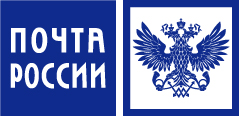 